ДЕПАРТАМЕНТ ОБРАЗОВАНИЯ И МОЛОДЕЖНОЙ ПОЛИТИКИХАНТЫ-МАНСИЙСКОГО АВТОНОМНОГО ОКРУГА - ЮГРЫПРИКАЗот 19 марта 2019 г. N 6-нпОБ УТВЕРЖДЕНИИ АДМИНИСТРАТИВНОГО РЕГЛАМЕНТА ПРЕДОСТАВЛЕНИЯГОСУДАРСТВЕННОЙ УСЛУГИ ПО ВЫДАЧЕ ЗАКЛЮЧЕНИЯ О СООТВЕТСТВИИКАЧЕСТВА ОКАЗЫВАЕМЫХ СОЦИАЛЬНО ОРИЕНТИРОВАННОЙНЕКОММЕРЧЕСКОЙ ОРГАНИЗАЦИЕЙ ОБЩЕСТВЕННО ПОЛЕЗНЫХ УСЛУГУСТАНОВЛЕННЫМ КРИТЕРИЯМ В СФЕРЕ ОБРАЗОВАНИЯВ соответствии с Федеральным законом от 27 июля 2010 года N 210-ФЗ "Об организации предоставления государственных и муниципальных услуг", постановлением Правительства Российской Федерации от 26 января 2017 года N 89 "О реестре некоммерческих организаций - исполнителей общественно полезных услуг", постановлением Правительства Ханты-Мансийского автономного округа - Югры от 29 января 2011 года N 23-п "О разработке и утверждении административных регламентов осуществления регионального государственного контроля (надзора) и административных регламентов предоставления государственных услуг", руководствуясь Положением о Департаменте образования и науки Ханты-Мансийского автономного округа - Югры, утвержденным постановлением Правительства Ханты-Мансийского автономного округа - Югры от 1 декабря 2017 года N 486-п, приказываю:(в ред. приказа Департамента образования и науки ХМАО - Югры от 08.08.2022 N 20-нп)1. Утвердить прилагаемый Административный регламент предоставления государственной услуги по выдаче заключения о соответствии качества оказываемых социально ориентированной некоммерческой организацией общественно полезных услуг установленным критериям в сфере образования.2. Контроль за исполнением настоящего приказа оставляю за собой.Директор Департамента образованияи молодежной политикиХанты-Мансийскогоавтономного округа - ЮгрыА.А.ДРЕНИНПриложениек приказу Департаментаобразования и молодежной политикиХанты-Мансийского автономного округа - Югрыот 19 марта 2019 г. N 6-нпАДМИНИСТРАТИВНЫЙ РЕГЛАМЕНТПРЕДОСТАВЛЕНИЯ ГОСУДАРСТВЕННОЙ УСЛУГИ ПО ВЫДАЧЕ ЗАКЛЮЧЕНИЯО СООТВЕТСТВИИ КАЧЕСТВА ОКАЗЫВАЕМЫХ СОЦИАЛЬНООРИЕНТИРОВАННОЙ НЕКОММЕРЧЕСКОЙ ОРГАНИЗАЦИЕЙ ОБЩЕСТВЕННОПОЛЕЗНЫХ УСЛУГ УСТАНОВЛЕННЫМ КРИТЕРИЯМ В СФЕРЕ ОБРАЗОВАНИЯI. Общие положенияПредмет регулирования административного регламента1. Настоящий Административный регламент устанавливает сроки и последовательность административных процедур и административных действий Департамента образования и науки Ханты-Мансийского автономного округа - Югры, предоставляющего государственную услугу по выдаче заключения о соответствии качества оказываемых социально ориентированной некоммерческой организацией, предусмотренной подпунктом 1 пункта 2.2 статьи 2 Федерального закона от 12 января 1996 года N 7-ФЗ "О некоммерческих организациях", общественно полезных услуг установленным критериям в сфере образования (далее соответственно - государственная услуга, социально ориентированная некоммерческая организация) по запросу заявителя либо его уполномоченного представителя в пределах, установленных нормативными правовыми актами Российской Федерации полномочий в соответствии с требованиями Федерального закона от 27 июля 2010 года N 210-ФЗ "Об организации предоставления государственных и муниципальных услуг", а также порядок взаимодействия с заявителем, иными органами государственной власти и организациями при предоставлении государственной услуги.(в ред. приказа Департамента образования и молодежной политики ХМАО - Югры от 10.06.2020 N 9-нп, приказа Департамента образования и науки ХМАО - Югры от 08.08.2022 N 20-нп)Круг заявителей2. В качестве заявителя для получения государственной услуги выступает социально ориентированная некоммерческая организация, которая не выполняет функции иностранного агента, не имеет задолженностей по налогам и сборам, иным предусмотренным законодательством Российской Федерации обязательным платежам и соответствует требованию, предусмотренному подпунктом 1 пункта 2.2 статьи 2 Федерального закона от 12 января 1996 года N 7-ФЗ "О некоммерческих организациях".При предоставлении государственной услуги от имени заявителя вправе обратиться его представитель, действующий на основании доверенности, закона либо акта уполномоченного на то государственного органа или органа местного самоуправления.(п. 2 в ред. приказа Департамента образования и молодежной политики ХМАО - Югры от 10.06.2020 N 9-нп)Требования к порядку информирования о правилахпредоставления государственной услуги(в ред. приказа Департамента образования и науки ХМАО - Югрыот 08.08.2022 N 20-нп)3. Информирование по вопросам предоставления государственной услуги осуществляется должностными лицами структурного подразделения Департамента образования и науки Ханты-Мансийского автономного округа - Югры (далее также - Депобразования и науки Югры), предоставляющего государственную услугу, в следующих формах (по выбору заявителя):(в ред. приказа Департамента образования и науки ХМАО - Югры от 08.08.2022 N 20-нп)1) устной (при личном обращении заявителя и/или по телефону);2) письменной (при обращении заявителя по почте, электронной почте, факсу);3) в форме информационных (мультимедийных) материалов в информационно-телекоммуникационной сети "Интернет" (далее - сеть "Интернет") в федеральной государственной информационной системе "Единый портал государственных и муниципальных услуг (функций)" (http://www.gosuslugi.ru) (далее - Единый портал) и на официальном сайте Депобразования и науки Югры (https://www.depobr-molod.admhmao.ru);(в ред. приказа Департамента образования и молодежной политики ХМАО - Югры от 22.06.2021 N 5-нп, приказа Департамента образования и науки ХМАО - Югры от 08.08.2022 N 20-нп)4) посредством публикации в средствах массовой информации;5) посредством издания информационных материалов (брошюр, памяток, буклетов и т.д.);6) на информационных стендах в местах предоставления государственной услуги в форме информационных (текстовых) материалов.4. Информирование о ходе предоставления государственной услуги осуществляется должностными лицами структурного подразделения Депобразования и науки Югры, предоставляющего государственную услугу, в следующих формах (по выбору заявителя):(в ред. приказа Департамента образования и науки ХМАО - Югры от 08.08.2022 N 20-нп)устной (при личном обращении заявителя и по телефону);письменной (при письменном обращении заявителя по почте, электронной почте, факсу);посредством Единого портала.(абзац введен приказом Департамента образования и молодежной политики ХМАО - Югры от 22.06.2021 N 5-нп)5. В случае устного обращения заявителя специалист Депобразования и науки Югры осуществляют устное информирование обратившегося за информацией заявителя. Устное информирование осуществляется не более 15 минут.(в ред. приказа Департамента образования и науки ХМАО - Югры от 08.08.2022 N 20-нп)При невозможности специалиста, принявшего звонок, самостоятельно ответить на поставленные вопросы, телефонный звонок переадресовывается (переводится) на другое должностное лицо или же обратившемуся сообщается телефонный номер, по которому можно получить необходимую информацию.В случае, если для ответа требуется более продолжительное время, специалист, осуществляющий устное информирование, может предложить заявителю направить в Депобразования и науки Югры обращение о предоставлении письменной консультации по процедуре предоставления государственной услуги либо назначить другое удобное для заявителя время для устного информирования.(в ред. приказа Департамента образования и науки ХМАО - Югры от 08.08.2022 N 20-нп)При консультировании по письменным обращениям ответ на обращение направляется заявителю в срок, не превышающий 30 календарных дней с момента регистрации обращения в Депобразования и науки Югры.(в ред. приказа Департамента образования и науки ХМАО - Югры от 08.08.2022 N 20-нп)6. Для получения информации по вопросам предоставления государственной услуги посредством Единого портала, официального сайта Депобразования и науки Югры заявителям необходимо использовать адреса в сети "Интернет", указанные в пункте 3 Административного регламента.(в ред. приказа Департамента образования и молодежной политики ХМАО - Югры от 22.06.2021 N 5-нп, приказа Департамента образования и науки ХМАО - Югры от 08.08.2022 N 20-нп)Информация на Едином портале, официальном сайте Депобразования и науки Югры о порядке и сроках предоставления государственной услуги предоставляется заявителю бесплатно.(в ред. приказа Департамента образования и молодежной политики ХМАО - Югры от 22.06.2021 N 5-нп, приказа Департамента образования и науки ХМАО - Югры от 08.08.2022 N 20-нп)Доступ к информации о сроках и порядке предоставления услуги осуществляется без выполнения заявителем каких-либо требований, в том числе без использования программного обеспечения, установка которого на технические средства заявителя требует заключения лицензионного или иного соглашения с правообладателем программного обеспечения, предусматривающего взимание платы, регистрацию или авторизацию заявителя или предоставление им персональных данных.7. Информация о месте нахождения, справочных телефонах, графике работы, адресах электронной почты Депобразования и науки Югры, его структурных подразделений, участвующих в предоставлении государственной услуги, размещена на официальном сайте Депобразования и науки Югры, на Едином портале.(в ред. приказа Департамента образования и молодежной политики ХМАО - Югры от 22.06.2021 N 5-нп, приказа Департамента образования и науки ХМАО - Югры от 08.08.2022 N 20-нп)Абзац утратил силу. - Приказ Департамента образования и молодежной политики ХМАО - Югры от 22.06.2021 N 5-нп.Информация о месте нахождения, справочных телефонах, графике работы, адресах электронной почты Управления Федеральной антимонопольной службы по Ханты-Мансийскому автономному округу - Югре размещена на его официальном сайте (https://hmao.fas.gov.ru), на Едином портале.Информация о месте нахождения, справочных телефонах, графике работы, адресах электронной почты Департамента культуры Ханты-Мансийского автономного округа - Югры размещена на его официальном сайте (https://www.depcultura.admhmao.ru), на Едином портале.(в ред. приказа Департамента образования и молодежной политики ХМАО - Югры от 22.06.2021 N 5-нп)Информация о месте нахождения, справочных телефонах, графике работы, адресах электронной почты Департамента физической культуры и спорта Ханты-Мансийского автономного округа - Югры размещена на его официальном сайте (https://www.depsport.admhmao.ru), на Едином портале.(в ред. приказа Департамента образования и молодежной политики ХМАО - Югры от 22.06.2021 N 5-нп)Информация о месте нахождения, справочных телефонах, графике работы, адресах электронной почты Департамента здравоохранения Ханты-Мансийского автономного округа - Югры размещена на его официальном сайте (https://www.dzhmao.admhmao.ru), на Едином портале.(в ред. приказа Департамента образования и молодежной политики ХМАО - Югры от 22.06.2021 N 5-нп)8. На стенде в местах предоставления государственной услуги и в сети "Интернет" размещается следующая информация:1) извлечения из законодательных и иных нормативных правовых актов, содержащих нормы, регулирующие деятельность по предоставлению государственной услуги;2) сведения о месте нахождения, графике работы, справочных телефонах, адресах электронной почты Депобразования и науки Югры;(в ред. приказа Департамента образования и науки ХМАО - Югры от 08.08.2022 N 20-нп)3) о процедуре получения информации заявителями по вопросам предоставления государственной услуги, сведений о ходе предоставления государственной услуги;4) перечень нормативных правовых актов, регламентирующих предоставление государственной услуги;5) бланк заявления о предоставлении государственной услуги и образец его заполнения;6) исчерпывающий перечень документов, необходимых для предоставления государственной услуги;7) основания для отказа в предоставлении государственной услуги, установленные законодательством;8) порядок обжалования решений, действий (бездействия) должностных лиц при предоставлении государственной услуги;9) текст Административного регламента с приложениями (извлечения - на информационном стенде; полная версия размещается в сети "Интернет", на официальном сайте Депобразования и науки Югры либо полный текст Административного регламента можно получить, обратившись к специалисту Депобразования и науки Югры);(в ред. приказа Департамента образования и науки ХМАО - Югры от 08.08.2022 N 20-нп)10) краткое описание порядка предоставления государственной услуги.9. В случае внесения изменений в порядок предоставления государственной услуги специалист Депобразования и науки Югры в срок, не превышающий 3 рабочих дней со дня вступления в силу таких изменений, обеспечивает размещение информации в сети "Интернет" (на Едином портале, на официальном сайте Депобразования и науки Югры) и на информационных стендах, находящихся в местах предоставления государственной услуги.(в ред. приказов Департамента образования и молодежной политики ХМАО - Югры от 24.06.2019 N 9-нп, от 22.06.2021 N 5-нп, приказа Департамента образования и науки ХМАО - Югры от 08.08.2022 N 20-нп)II. Стандарт предоставления государственной услугиНаименование государственной услуги10. Выдача заключения о соответствии качества оказываемых социально ориентированной некоммерческой организацией общественно полезных услуг установленным критериям в сфере образования (далее также - заключение).Наименование органа, предоставляющего государственную услугу11. Государственная услуга предоставляется Департаментом образования и науки Ханты-Мансийского автономного округа - Югры.(в ред. приказа Департамента образования и науки ХМАО - Югры от 08.08.2022 N 20-нп)12. Оценка качества оказания общественно полезных услуг социально ориентированной некоммерческой организацией осуществляется должностными лицами структурных подразделений Депобразования и науки Югры в соответствии с его компетенцией:(в ред. приказа Департамента образования и науки ХМАО - Югры от 08.08.2022 N 20-нп)отдела воспитания и организации отдыха детей Управления воспитания и обеспечения безопасности детей в отношении услуги:(в ред. приказа Департамента образования и науки ХМАО - Югры от 08.08.2022 N 20-нп)"Организация отдыха и оздоровления детей и молодежи";отдела дополнительного образования и профессиональной ориентации Управления непрерывного профессионального образования и науки в отношении услуг:"Реализация дополнительных общеразвивающих программ";"Организация и проведение олимпиад, конкурсов, мероприятий, направленных на выявление и развитие у обучающихся интеллектуальных и творческих способностей, способностей к занятиям физической культурой и спортом, интереса к научной (научно-исследовательской) деятельности, творческой деятельности, физкультурно-спортивной деятельности";"Организация проведения общественно значимых мероприятий в сфере образования, науки и молодежной политики";"Методическое обеспечение образовательной деятельности";отдела общего образования Управления общего образования в отношении услуг:"Организация и проведение олимпиад, конкурсов, мероприятий, направленных на выявление и развитие у обучающихся интеллектуальных и творческих способностей, способностей к занятиям физической культурой и спортом, интереса к научной (научно-исследовательской) деятельности, творческой деятельности, физкультурно-спортивной деятельности";"Предоставление услуги присмотра и ухода";"Психолого-педагогическое консультирование обучающихся, их родителей (законных представителей) и педагогических работников";"Реализация дополнительных профессиональных программ повышения квалификации";отдела профессионального образования Управления непрерывного профессионального образования и науки в отношении услуги:(в ред. приказа Департамента образования и науки ХМАО - Югры от 08.08.2022 N 20-нп)"Реализация образовательных программ среднего профессионального образования - программ подготовки специалистов среднего звена".(п. 12 в ред. приказа Департамента образования и молодежной политики ХМАО - Югры от 10.06.2020 N 9-нп)13. При предоставлении государственной услуги Депобразования и науки Югры осуществляет межведомственное информационное взаимодействие с:(в ред. приказа Департамента образования и науки ХМАО - Югры от 08.08.2022 N 20-нп)Абзац утратил силу. - Приказ Департамента образования и молодежной политики ХМАО - Югры от 22.06.2021 N 5-нп;Управлением Федеральной антимонопольной службы по Ханты-Мансийскому автономному округу - Югре;Департаментом культуры Ханты-Мансийского автономного округа - Югры;Департаментом физической культуры и спорта Ханты-Мансийского автономного округа - Югры;Департаментом здравоохранения Ханты-Мансийского автономного округа - Югры.14. При предоставлении государственной услуги не допускается требовать от заявителя осуществления действий, в том числе согласований, необходимых для получения государственных услуг и связанных с обращением в иные государственные органы, органы местного самоуправления, организации, за исключением получения услуг и получения документов и информации, предоставляемых в результате предоставления таких услуг, включенных в перечень, утвержденный постановлением Правительства Ханты-Мансийского автономного округа - Югры от 21 января 2012 года N 16-п "О перечне услуг, которые являются необходимыми и обязательными для предоставления исполнительными органами Ханты-Мансийского автономного округа - Югры государственных услуг и предоставляются организациями, участвующими в предоставлении государственных услуг, и порядке определения размера платы за их предоставление".(в ред. приказа Департамента образования и науки ХМАО - Югры от 01.03.2023 N 4-нп)Результат предоставления государственной услуги15. Результатом предоставления государственной услуги является:1) выдача заявителю заключения о соответствии качества оказываемых социально ориентированной некоммерческой организацией общественно полезных услуг установленным критериям по форме, утвержденной приложением 2 к Правилам принятия решения о признании социально ориентированной некоммерческой организации исполнителем общественно полезных услуг, утвержденным постановлением Правительства Российской Федерации от 26 января 2017 года N 89 "О реестре некоммерческих организаций - исполнителей общественно полезных услуг";2) выдача (направление) заявителю мотивированного уведомления об отказе в выдаче заключения о соответствии качества оказываемых социально ориентированной некоммерческой организацией общественно полезных услуг установленным критериям в сфере образования (далее - мотивированное уведомление);(в ред. приказа Департамента образования и молодежной политики ХМАО - Югры от 24.06.2019 N 9-нп)3) направление заявителю уведомления о переадресации его заявления о выдаче заключения о соответствии качества оказываемых социально ориентированной некоммерческой организацией общественно полезных услуг установленным критериям в сфере образования в орган, к компетенции которого отнесена оценка качества оказания общественно полезной услуги.(пп. 3 введен приказом Департамента образования и молодежной политики ХМАО - Югры от 24.06.2019 N 9-нп)Срок предоставления государственной услуги16. Срок принятия решения о выдаче заключения либо об отказе в выдаче заключения не должен превышать 30 календарных дней со дня регистрации заявления в Депобразования и науки Югры, в том числе с учетом обращения в заинтересованные органы, участвующие в предоставлении государственной услуги.(в ред. приказа Департамента образования и науки ХМАО - Югры от 08.08.2022 N 20-нп)Срок принятия решения о выдаче заключения либо об отказе в выдаче заключения может быть продлен, но не более чем на 30 календарных дней, в случае направления межведомственных запросов в заинтересованные органы власти, которыми совместно с Депобразования и науки Югры осуществляется оценка качества оказания общественно полезной услуги.(в ред. приказа Департамента образования и науки ХМАО - Югры от 08.08.2022 N 20-нп)В случае, если организация включена в реестр поставщиков социальных услуг по соответствующей общественно полезной услуге, продление срока принятия решения о выдаче заключения либо об отказе в выдаче заключения не допускается.Срок выдачи (направления) документов, являющихся результатом предоставления государственной услуги, не должен превышать 3 рабочих дня со дня принятия соответствующего решения.Правовые основания для предоставления государственной услуги(в ред. приказа Департамента образования и науки ХМАО - Югрыот 08.08.2022 N 20-нп)17. Перечень нормативных правовых актов, регулирующих предоставление государственной услуги, размещается на Едином портале.(в ред. приказа Департамента образования и молодежной политики ХМАО - Югры от 22.06.2021 N 5-нп)Исчерпывающий перечень документов,необходимых для предоставления государственной услуги18. Для получения государственной услуги заявителю необходимо предоставить в Депобразования и науки Югры заявление, подписанное руководителем постоянно действующего исполнительного органа организации или иным имеющим право действовать от имени этой организации лицом, в котором обосновывается соответствие оказываемых организацией услуг установленным критериям оценки качества оказания общественно полезных услуг:(в ред. приказа Департамента образования и науки ХМАО - Югры от 08.08.2022 N 20-нп)соответствие общественно полезной услуги установленным нормативными правовыми актами Российской Федерации требованиям к ее содержанию (объем, сроки, качество предоставления);наличие у лиц, непосредственно задействованных в исполнении общественно полезной услуги (в том числе работников организации и работников, привлеченных по договорам гражданско-правового характера), необходимой квалификации (в том числе профессионального образования, опыта работы в соответствующей сфере), достаточность количества таких лиц;удовлетворенность получателей общественно полезных услуг качеством их оказания (отсутствие жалоб на действия (бездействие) и (или) решения организации, связанные с оказанием ею общественно полезных услуг, признанных обоснованными судом, органами государственного контроля (надзора) и муниципального надзора, иными органами в соответствии с их компетенцией в течение 2 лет, предшествующих выдаче заключения);открытость и доступность информации о некоммерческой организации;отсутствие организации в реестре недобросовестных поставщиков по результатам оказания услуги в рамках исполнения контрактов, заключенных в соответствии с Федеральным законом от 5 апреля 2013 года N 44-ФЗ "О контрактной системе в сфере закупок товаров, работ, услуг для обеспечения государственных и муниципальных нужд" в течение 2 лет, предшествующих выдаче заключения.19. К указанному в пункте 18 Административного регламента заявлению могут прилагаться документы, обосновывающие соответствие оказываемых организацией услуг установленным критериям оценки качества оказания общественно полезных услуг (справки, характеристики, экспертные заключения, заключения общественных советов при заинтересованных органах и другие)(в ред. приказа Департамента образования и молодежной политики ХМАО - Югры от 22.06.2021 N 5-нп)В случае если организация включена в реестр поставщиков социальных услуг по соответствующей общественно полезной услуге, представление дополнительных документов, обосновывающих соответствие качества оказываемых организацией общественно полезных услуг установленным критериям, не требуется.20. Документы, необходимые в соответствии с нормативными правовыми актами для предоставления государственной услуги, запрашиваемые и получаемые в порядке межведомственного информационного взаимодействия, которые заявитель вправе представить по собственной инициативе:(в ред. приказа Департамента образования и молодежной политики ХМАО - Югры от 10.06.2020 N 9-нп)1) свидетельство о государственной регистрации некоммерческой организации или выписка из Единого государственного реестра юридических лиц, выданная не позднее чем за один месяц до даты подачи заявления на выдачу заключения;2) утратил силу. - Приказ Департамента образования и молодежной политики ХМАО - Югры от 22.06.2021 N 5-нп;3) документы, подтверждающие отсутствие организации в реестре недобросовестных поставщиков по результатам оказания услуги в рамках исполнения контрактов, заключенных в соответствии с Федеральным законом от 5 апреля 2013 года N 44-ФЗ "О контрактной системе в сфере закупок товаров, работ, услуг для обеспечения государственных и муниципальных нужд" в течение 2 лет, предшествующих выдаче заключения.21. Наименование общественно полезной услуги указывается в заявлении в соответствии с перечнем общественно полезных услуг, утвержденным постановлением Правительства Российской Федерации от 27 октября 2016 года N 1096 "Об утверждении перечня общественно полезных услуг и критериев оценки качества их оказания".Заявление составляется в свободной форме либо по рекомендуемой форме, приведенной в приложении к Административному регламенту, оформляется на фирменном бланке (при наличии), в единственном экземпляре-подлиннике.22. Сведения об участвующих в предоставлении государственной услуги органах государственной власти, организациях и выдаваемых ими документах и информации, необходимых для предоставления государственной услуги:Абзац утратил силу. - Приказ Департамента образования и молодежной политики ХМАО - Югры от 22.06.2021 N 5-нп;Управление Федеральной антимонопольной службы по Ханты-Мансийскому автономному округу - Югре - документы, подтверждающие отсутствие организации в реестре недобросовестных поставщиков по результатам оказания услуги в рамках исполнения контрактов, заключенных в соответствии с Федеральным законом от 5 апреля 2013 года N 44-ФЗ "О контрактной системе в сфере закупок товаров, работ, услуг для обеспечения государственных и муниципальных нужд" в течение 2 лет, предшествующих выдаче заключения;Департамент культуры Ханты-Мансийского автономного округа - Югры, Департамент физической культуры и спорта Ханты-Мансийского автономного округа - Югры, Департамент здравоохранения автономного Ханты-Мансийского автономного округа - Югры - сведения (информацию) по общественно полезным услугам, оказываемым организациями в сфере деятельности указанных исполнительных органов Ханты-Мансийского автономного округа - Югры.(в ред. приказа Департамента образования и науки ХМАО - Югры от 08.08.2022 N 20-нп)Способы получения информации о месте нахождения и графике работы вышеназванных органов указаны в пункте 7 Административного регламента.Непредставление заявителем документов и информации, которые он вправе представить по собственной инициативе, не является основанием для отказа ему в предоставлении государственной услуги.23. Форма заявления доступна в электронном виде в сети "Интернет": на официальном сайте и информационных стендах Депобразования и науки Югры, Едином портале, а также может быть получена у специалиста, предоставляющего государственную услугу.(в ред. приказа Департамента образования и молодежной политики ХМАО - Югры от 22.06.2021 N 5-нп, приказа Департамента образования и науки ХМАО - Югры от 08.08.2022 N 20-нп)24. Способы подачи документов, необходимых для предоставления государственной услуги, в Депобразования и науки Югры:(в ред. приказа Департамента образования и науки ХМАО - Югры от 08.08.2022 N 20-нп)почтовым отправлением с описью вложения;при личном обращении;в форме электронных документов посредством Единого портала (при наличии технической возможности).(в ред. приказов Департамента образования и молодежной политики ХМАО - Югры от 10.06.2020 N 9-нп, от 22.06.2021 N 5-нп, приказа Департамента образования и науки ХМАО - Югры от 01.03.2023 N 4-нп)В случае подачи заявителем документов, необходимых для предоставления государственной услуги в ходе личного приема, установление личности гражданина может осуществляться посредством предъявления паспорта гражданина Российской Федерации либо иного документа, удостоверяющего личность, в соответствии с законодательством Российской Федерации.(абзац введен приказом Департамента образования и науки ХМАО - Югры от 01.03.2023 N 4-нп)25. В соответствии с требованиями пунктов 1, 2, 4, 5 части 1 статьи 7 Федерального закона от 27 июля 2010 года N 210-ФЗ "Об организации предоставления государственных и муниципальных услуг" Депобразования и науки Югры не вправе требовать от заявителя:(в ред. приказа Департамента образования и науки ХМАО - Югры от 08.08.2022 N 20-нп)1) представления документов и информации или осуществления действий, представление или осуществление которых не предусмотрено нормативными правовыми актами, регулирующими отношения, возникающие в связи с предоставлением государственной услуги;2) представления документов и информации, которые находятся в распоряжении органов, предоставляющих государственные услуги, иных государственных органов, органов местного самоуправления либо подведомственных государственным органам или органам местного самоуправления организаций, участвующих в предоставлении предусмотренных частью 1 статьи 1 Федерального закона от 27 июля 2010 года N 210-ФЗ "Об организации предоставления государственных и муниципальных услуг" государственных услуг, в соответствии с нормативными правовыми актами Российской Федерации, нормативными правовыми актами Ханты-Мансийского автономного округа - Югры, за исключением документов, включенных в определенный частью 6 статьи 7 Федерального закона от 27 июля 2010 года N 210-ФЗ "Об организации предоставления государственных и муниципальных услуг" перечень документов. Заявитель вправе представить указанные документы и информацию по собственной инициативе;3) представления документов и информации, отсутствие и (или) недостоверность которых не указывались при первоначальном отказе в предоставлении государственной услуги, за исключением случаев, предусмотренных пунктом 4 части 1 статьи 7 Федерального закона от 27 июля 2010 года N 210-ФЗ "Об организации предоставления государственных и муниципальных услуг";(пп. 3 в ред. приказа Департамента образования и молодежной политики ХМАО - Югры от 22.06.2021 N 5-нп)4) предоставления на бумажном носителе документов и информации, электронные образы которых ранее были заверены в соответствии с пунктом 7.2 части 1 статьи 16 Федерального закона от 27 июля 2010 года N 210-ФЗ "Об организации предоставления государственных и муниципальных услуг", за исключением случаев, если нанесение отметок на такие документы либо их изъятие является необходимым условием предоставления государственной услуги, и иных случаев, установленных федеральными законами.(пп. 4 введен приказом Департамента образования и молодежной политики ХМАО - Югры от 22.06.2021 N 5-нп)Исчерпывающий перечень оснований для отказа в приемедокументов, необходимых для предоставления государственнойуслуги26. Оснований для отказа в приеме документов, необходимых для предоставления государственной услуги, законодательством Российской Федерации, законодательством Ханты-Мансийского автономного округа - Югры не предусмотрено.Абзац утратил силу. - Приказ Департамента образования и молодежной политики ХМАО - Югры от 22.06.2021 N 5-нп.Исчерпывающий перечень оснований для приостановленияи (или) отказа в предоставлении государственной услуги(в ред. приказа Департамента образования и науки ХМАО - Югрыот 01.03.2023 N 4-нп)27. Оснований для приостановления в предоставлении государственной услуги законодательством Российской Федерации, законодательством Ханты-Мансийского автономного округа - Югры не предусмотрено.28. Основаниями для отказа в выдаче заключения о соответствии оказания общественно полезных услуг установленным критериям являются:1) несоответствие общественно полезной услуги установленным нормативными правовыми актами Российской Федерации требованиям к ее содержанию (объем, сроки, качество предоставления);2) отсутствие у лиц, непосредственно задействованных в исполнении общественно полезной услуги (в том числе работников организации и работников, привлеченных по договорам гражданско-правового характера), необходимой квалификации (в том числе профессионального образования, опыта работы в соответствующей сфере), недостаточность количества лиц, у которых есть необходимая квалификация;3) наличие в течение 2 лет, предшествующих выдаче заключения, жалоб на действия (бездействие) и (или) решения организации, связанных с оказанием ею общественно полезных услуг, признанных обоснованными судом, органами государственного контроля (надзора) и муниципального надзора, иными государственными органами в соответствии с их компетенцией;4) несоответствие уровня открытости и доступности информации об организации установленным нормативными правовыми актами Российской Федерации требованиям (при их наличии);5) наличие в течение 2 лет, предшествующих выдаче заключения, информации об организации в реестре недобросовестных поставщиков по результатам оказания услуги в рамках исполнения контрактов, заключенных в соответствии с Федеральным законом от 5 апреля 2013 года N 44-ФЗ "О контрактной системе в сфере закупок товаров, работ, услуг для обеспечения государственных и муниципальных нужд";6) утратил силу. - Приказ Департамента образования и молодежной политики ХМАО - Югры от 22.06.2021 N 5-нп;7) представление документов, содержащих недостоверные сведения, либо документов, оформленных в ненадлежащем порядке.29. Не допускается отказ в предоставлении государственной услуги в случае, если запрос и документы, необходимые для предоставления государственной услуги, поданы в соответствии с информацией о сроках и порядке предоставления государственной услуги, опубликованной на Едином портале, официальном сайте Депобразования и науки Югры.(в ред. приказа Департамента образования и молодежной политики ХМАО - Югры от 22.06.2021 N 5-нп, приказа Департамента образования и науки ХМАО - Югры от 08.08.2022 N 20-нп)Размер платы, взимаемой с заявителя при предоставлениигосударственной услуги(введен приказом Департамента образованияи молодежной политики ХМАО - Югры от 24.06.2019 N 9-нп)29.1. Взимание государственной пошлины или иной платы за предоставление государственной услуги законодательством Российской Федерации, законодательством Ханты-Мансийского автономного округа - Югры не предусмотрено.Максимальный срок ожидания в очереди при подаче запросао предоставлении государственной услуги и при получениирезультата предоставления услуги(в ред. приказов Департамента образования и наукиХМАО - Югры от 08.08.2022 N 20-нп, от 01.03.2023 N 4-нп)30. Максимальный срок ожидания в очереди при подаче запроса о предоставлении государственной услуги и при получении результата предоставления государственной услуги не должен превышать 15 минут.Срок регистрации запроса заявителя о предоставлениигосударственной услуги(в ред. приказа Департамента образования и науки ХМАО - Югрыот 01.03.2023 N 4-нп)31. Запрос заявителя о предоставлении государственной услуги, поступивший в Депобразования и науки Югры посредством почтовой связи, в том числе посредством Единого портала, регистрируется в день поступления в Депобразования и науки Югры до 16 часов 30 минут, в предпраздничные дни - до 15 часов 30 минут. Документы, поступившие после указанного времени, регистрируются на следующий рабочий день.(в ред. приказов Департамента образования и молодежной политики ХМАО - Югры от 10.06.2020 N 9-нп, от 22.06.2021 N 5-нп, приказа Департамента образования и науки ХМАО - Югры от 08.08.2022 N 20-нп)32. Срок регистрации запроса заявителя о предоставлении государственной услуги при личном обращении составляет не более 15 минут.Требования к помещениям, в которых предоставляетсягосударственная услуга, к залу ожидания, местамдля заполнения запросов о предоставлении государственнойуслуги, размещению и оформлению визуальной, текстовойи мультимедийной информации о порядке предоставлениягосударственной услуги(в ред. приказа Департамента образования и науки ХМАО - Югрыот 08.08.2022 N 20-нп)33. Здание, в котором предоставляется государственная услуга, расположено с учетом пешеходной доступности для заявителей от остановок общественного транспорта, оборудовано отдельным входом для свободного доступа заявителей.Вход в здание должен быть оборудован информационной табличкой (вывеской), содержащей информацию о наименовании, местонахождении, режиме работы, а также о телефонных номерах справочной службы.Все помещения, в которых предоставляется государственная услуга, соответствуют санитарно-эпидемиологическим требованиям, правилам противопожарного режима, нормам охраны труда.(в ред. приказа Департамента образования и молодежной политики ХМАО - Югры от 08.12.2021 N 16-нп)Каждое рабочее место государственного служащего, предоставляющих государственную услугу, должно быть оборудовано персональным компьютером с возможностью доступа к необходимым информационным базам данных и печатающим устройствам, позволяющими своевременно и в полном объеме получать справочную информацию по вопросам предоставления услуги и организовать предоставление государственной услуги в полном объеме.Помещения для работы с заявителями оборудуются соответствующими информационными стендами, вывесками, указателями.Места ожидания должны соответствовать комфортным условиям для заявителей.Места ожидания оборудуются стульями или скамьями (банкетками), обеспечиваются писчей бумагой и канцелярскими принадлежностями в количестве, достаточном для оформления документов заявителями.Информационные стенды размещаются на видном, доступном месте в любом из форматов: настенных стендах, напольных или настольных стойках, призваны обеспечить заявителя исчерпывающей информацией. Требования к оформлению: стенды должны быть оформлены в едином стиле, надписи сделаны черным шрифтом на белом фоне.На информационных стендах и в сети "Интернет" размещается информация, указанная в пункте 8 Административного регламента.34. Для заявителей, являющихся инвалидами, создаются надлежащие условия, обеспечивающие доступность для них предоставления государственных услуг.Вход в помещение приема и выдачи документов оборудуется пандусами, расширенными проходами, позволяющими обеспечить беспрепятственный доступ инвалидов, включая инвалидов, использующих кресла-коляски.Специалистами структурного подразделения, ответственными за предоставление государственной услуги, осуществляется оказание инвалидам помощи, необходимой для получения в доступной для них форме информации о правилах предоставления услуги, в том числе об оформлении необходимых для получения услуги документов, о совершении ими других необходимых для получения услуги действий.Специалистами структурного подразделения, ответственными за предоставление государственной услуги, осуществляется иная необходимая инвалидам помощь в преодолении барьеров, мешающих получению ими услуг наравне с другими лицами.При предоставлении государственных услуг обеспечивается допуск в помещение приема и выдачи документов сурдопереводчика, тифлосурдопереводчика, а также иного лица, владеющего жестовым языком, собаки-проводника при наличии документа, подтверждающего ее специальное обучение, выданного в установленном порядке.Показатели доступности и качества государственной услуги35. Показателями доступности государственной услуги являются:устное или письменное информирование заявителей по вопросам предоставления государственной услуги, в том числе посредством официального сайта Депобразования и науки Югры, Единого портала;(в ред. приказа Департамента образования и науки ХМАО - Югры от 08.08.2022 N 20-нп)размещение форм заявлений и иных документов, необходимых для получения государственной услуги, в сети "Интернет" на официальном сайте Депобразования и науки Югры с возможностью их копирования;(в ред. приказа Департамента образования и науки ХМАО - Югры от 08.08.2022 N 20-нп)возможность получения информации о ходе предоставления государственной услуги, в том числе с использованием телефонной связи, электронной почты;соблюдение времени ожидания в очереди при подаче заявления о предоставлении государственной услуги и при получении результата предоставления государственной услуги;возможность получения государственной услуги в электронной форме, в том числе посредством Единого портала (при наличии технической возможности).(в ред. приказа Департамента образования и науки ХМАО - Югры от 01.03.2023 N 4-нп)(п. 35 в ред. приказа Департамента образования и молодежной политики ХМАО - Югры от 22.06.2021 N 5-нп)36. Показатели качества государственной услуги:соответствие требованиям Административного регламента;соблюдение должностными лицами, предоставляющими государственную услугу, сроков предоставления государственной услуги;отсутствие обоснованных жалоб заявителей на качество предоставления государственной услуги, действия (бездействие) должностных лиц и решений, принимаемых (осуществляемых) ими в ходе предоставления государственной услуги.Особенности предоставления государственной услугив электронной форме37. При предоставлении государственной услуги в электронной форме заявителю обеспечивается:получение информации о порядке и сроках предоставления государственной услуги;формирование запроса, а также прием и регистрация Депобразования и науки Югры запроса и иных документов, необходимых для предоставления государственной услуги (при наличии технической возможности);получение сведений о ходе выполнения запроса о предоставлении государственной услуги (при наличии технической возможности);получение результата предоставления государственной услуги (при наличии технической возможности);осуществление оценки качества предоставления государственной услуги (при наличии технической возможности);возможность досудебного (внесудебного) обжалования решений и действий (бездействия) Депобразования и науки Югры, его должностного лица либо государственного служащего.(п. 37 в ред. приказа Департамента образования и науки ХМАО - Югры от 01.03.2023 N 4-нп)38. Формирование запроса осуществляется посредством заполнения электронной формы запроса на Едином портале без необходимости дополнительной подачи запроса в какой-либо иной форме.(в ред. приказа Департамента образования и молодежной политики ХМАО - Югры от 22.06.2021 N 5-нп)На Едином портале, официальном сайте Депобразования и науки Югры размещаются образцы заполнения электронной формы запроса.(в ред. приказа Департамента образования и молодежной политики ХМАО - Югры от 22.06.2021 N 5-нп, приказа Департамента образования и науки ХМАО - Югры от 08.08.2022 N 20-нп)Форматно-логическая проверка сформированного запроса осуществляется Единым порталом автоматически на основании требований, определяемых Депобразования и науки Югры, в процессе заполнения заявителем каждого из полей электронной формы запроса. При выявлении Единым порталом некорректно заполненного поля электронной формы запроса заявитель уведомляется о характере выявленной ошибки и порядке ее устранения посредством информационного сообщения непосредственно в электронной форме запроса.(в ред. приказа Департамента образования и науки ХМАО - Югры от 01.03.2023 N 4-нп)39. При формировании запроса обеспечивается:1) возможность копирования и сохранения запроса;2) возможность печати на бумажном носителе копии электронной формы запроса;3) сохранение ранее введенных в электронную форму запроса значений в любой момент по желанию пользователя, в том числе при возникновении ошибок ввода и возврате для повторного ввода значений в электронную форму запроса;4) заполнение полей электронной формы запроса до начала ввода сведений заявителем с использованием сведений, размещенных в федеральной государственной информационной системе "Единая система идентификации и аутентификации в инфраструктуре, обеспечивающей информационно-технологическое взаимодействие информационных систем, используемых для предоставления государственных и муниципальных услуг в электронной форме", и сведений, опубликованных на Едином портале в части, касающейся сведений, отсутствующих в указанной системе;(в ред. приказа Департамента образования и молодежной политики ХМАО - Югры от 22.06.2021 N 5-нп)5) возможность вернуться на любой из этапов заполнения электронной формы запроса без потери ранее введенной информации;6) возможность доступа заявителя на Едином портале к ранее поданным им запросам в течение не менее одного года, а также частично сформированных запросов - в течение не менее 3 месяцев.(в ред. приказа Департамента образования и молодежной политики ХМАО - Югры от 22.06.2021 N 5-нп)40. Сформированный запрос направляется в Депобразования и науки Югры посредством Единого портала.(в ред. приказов Департамента образования и молодежной политики ХМАО - Югры от 10.06.2020 N 9-нп, от 22.06.2021 N 5-нп, приказа Департамента образования и науки ХМАО - Югры от 08.08.2022 N 20-нп)Депобразования и науки Югры обеспечивает прием и регистрацию запроса без необходимости повторного представления заявителем запроса на бумажном носителе, если иное не установлено федеральными законами и принимаемыми в соответствии с ними актами Правительства Российской Федерации, законами Ханты-Мансийского автономного округа - Югры и принимаемыми в соответствии с ними актами Правительства Ханты-Мансийского автономного округа - Югры.(в ред. приказа Департамента образования и науки ХМАО - Югры от 08.08.2022 N 20-нп)Предоставление услуги начинается с момента приема и регистрации Депобразования и науки Югры запроса и документов, необходимых для предоставления государственной услуги.(в ред. приказа Департамента образования и науки ХМАО - Югры от 08.08.2022 N 20-нп)41. Заявителю в качестве результата предоставления услуги обеспечивается по его выбору возможность получения:1) электронного документа, подписанного уполномоченным должностным лицом с использованием усиленной квалифицированной электронной подписи, в том числе посредством Единого портала (при наличии технической возможности);(в ред. приказа Департамента образования и науки ХМАО - Югры от 01.03.2023 N 4-нп)2) документа на бумажном носителе, подтверждающего содержание электронного документа, направленного Депобразования и науки Югры.(в ред. приказа Департамента образования и науки ХМАО - Югры от 08.08.2022 N 20-нп)42. В случае если федеральными законами или принимаемыми в соответствии с ними нормативными правовыми актами не установлено требование о необходимости составления документа исключительно на бумажном носителе, заявителю обеспечивается возможность выбрать вариант получения результата предоставления услуги в форме электронного документа, подписанного уполномоченным должностным лицом с использованием усиленной квалифицированной электронной подписи, независимо от формы или способа обращения за государственной услугой.43. Предоставление государственной услуги в электронной форме осуществляется с использованием электронной подписи в соответствии с требованиями федерального законодательства.Заявителям обеспечивается возможность оценить доступность и качество предоставления государственной услуги посредством Единого портала.(абзац введен приказом Департамента образования и молодежной политики ХМАО - Югры от 24.06.2019 N 9-нп; в ред. приказа Департамента образования и молодежной политики ХМАО - Югры от 22.06.2021 N 5-нп)Случаи и порядок предоставления государственной услугив упреждающем (проактивном) режиме(введен приказом Департамента образования и наукиХМАО - Югры от 08.08.2022 N 20-нп)43.1. Предоставление государственной услуги в упреждающем (проактивном) режиме не предусмотрено.III. Состав, последовательность и сроки выполненияадминистративных процедур и административных действий,требования к порядку их выполнения, в том числе особенностивыполнения административных процедур и административныхдействий в электронной форме(в ред. приказа Департамента образования и науки ХМАО - Югрыот 08.08.2022 N 20-нп)44. Предоставление государственной услуги включает в себя следующие административные процедуры:прием и регистрация заявления;формирование и направление межведомственных запросов в органы (организации), участвующие в предоставлении государственной услуги;принятие решения о выдаче заключения либо об отказе в выдаче заключения;выдача (направление) заявителю заключения либо решения об отказе в выдаче заключения.45. Утратил силу с 15 сентября 2020 года. - Приказ Департамента образования и молодежной политики ХМАО - Югры от 10.06.2020 N 9-нп.Прием и регистрация заявления46. Основанием для начала административной процедуры является поступление в Депобразования и науки Югры заявления о предоставлении государственной услуги с прилагаемыми к нему документами.(в ред. приказа Департамента образования и науки ХМАО - Югры от 08.08.2022 N 20-нп)47. Должностным лицом, ответственным за прием и регистрацию заявления, является главный специалист административно-ресурсного отдела административного Управления Депобразования и науки Югры.(в ред. приказа Департамента образования и науки ХМАО - Югры от 08.08.2022 N 20-нп)48. Содержание административных действий, входящих в состав административной процедуры:прием и регистрация в системе электронного документооборота заявления о предоставлении государственной услуги, поступившего по почте, в электронной форме, при личном обращении заявителя в сроки, установленные пунктами 31, 32 Административного регламента;направление заявителю уведомления о переадресации его заявления о выдаче заключения о соответствии качества оказываемых социально ориентированной некоммерческой организацией общественно полезных услуг установленным критериям в сфере образования в орган, к компетенции которого отнесена оценка качества оказания общественно полезной услуги.(абзац введен приказом Департамента образования и молодежной политики ХМАО - Югры от 10.06.2020 N 9-нп)Должностное лицо, ответственное за регистрацию документов, передает в течение 1 рабочего дня с момента поступления документы в порядке делопроизводства в ответственное структурное подразделение Депобразования и науки Югры.(в ред. приказа Департамента образования и науки ХМАО - Югры от 08.08.2022 N 20-нп)Руководитель ответственного структурного подразделения Депобразования и науки Югры определяет должностных лиц, ответственных за проведение оценки качества оказания социально ориентированной некоммерческой организацией общественно полезных услуг (в форме резолюции).(в ред. приказа Департамента образования и науки ХМАО - Югры от 08.08.2022 N 20-нп)49. Критерий принятия решения: наличие заявления о предоставлении государственной услуги.50. Результат выполнения административной процедуры: зарегистрированные системе электронного документооборота заявление о предоставлении государственной услуги и приложенные к нему документы.Способ фиксации результата выполнения административной процедуры: внесение регистрационной записи в систему электронного документооборота с присвоением входящего номера.(абзац введен приказом Департамента образования и молодежной политики ХМАО - Югры от 24.06.2019 N 9-нп)51. В случае поступления заявления о выдаче заключения в Депобразования и науки Югры, к компетенции которого оценка качества оказания конкретной общественно полезной услуги не отнесена, Депобразования и науки Югры в течение 5 рабочих дней со дня поступления заявления направляет его по принадлежности в заинтересованный орган, осуществляющий оценку качества оказания этой общественно полезной услуги.(в ред. приказа Департамента образования и науки ХМАО - Югры от 08.08.2022 N 20-нп)Формирование и направление межведомственных запросовв органы (организации), участвующие в предоставлениигосударственной услуги52. Основание для начала административной процедуры: поступление специалисту Депобразования и науки Югры, ответственному за предоставление государственной услуги, зарегистрированного заявления о предоставлении государственной услуги.(в ред. приказа Департамента образования и науки ХМАО - Югры от 08.08.2022 N 20-нп)53. Сведения о должностных лицах, ответственных за выполнение каждого административного действия, входящего в состав административной процедуры: специалист Депобразования и науки Югры, ответственный за предоставление государственной услуги, должностное лицо, ответственное за регистрацию ответов на межведомственные запросы.(в ред. приказа Департамента образования и науки ХМАО - Югры от 08.08.2022 N 20-нп)54. Содержание административных действий, входящих в состав административной процедуры:рассмотрение представленных заявителем документов, формирование и направление межведомственных запросов в органы власти, участвующие в предоставлении государственной услуги (продолжительность и (или) максимальный срок выполнения административного действия - в течение 3 рабочих дней со дня поступления зарегистрированного заявления специалисту Депобразования и науки Югры, ответственному за предоставление государственной услуги);(в ред. приказа Департамента образования и науки ХМАО - Югры от 08.08.2022 N 20-нп)получение ответов на межведомственные запросы.55. Критерий принятия решения для направления межведомственного запроса: отсутствие документов, необходимых для предоставления государственной услуги, которые заявитель вправе предоставить по собственной инициативе, а также наличие необходимости запроса у иных заинтересованных органов, а также других органов государственной власти сведений в порядке межведомственного информационного взаимодействия, в случае если оценка качества оказания общественно полезной услуги осуществляется несколькими заинтересованными органами.56. Результат выполнения административной процедуры: получение информации по межведомственному запросу и формирование полного пакета документов, необходимых для предоставления государственной услуги.57. В соответствии с Правилами принятия решения о признании социально ориентированной некоммерческой организации исполнителем общественно полезных услуг, утвержденными постановлением Правительства Российской Федерации от 26 января 2017 года N 89 "О реестре некоммерческих организаций - исполнителей общественно полезных услуг", срок ответа на межведомственный запрос не может превышать 15 рабочих дней со дня поступления межведомственного запроса в органы, участвующие в предоставлении государственной услуги.58. Способ фиксации результата выполнения административной процедуры: специалист административно-ресурсного отдела административного Управления регистрирует ответ на запрос в системе электронного документооборота в день его поступления и направляет зарегистрированный ответ на межведомственный запрос директору Депобразования и науки Югры либо лицу, его замещающему, в день его получения для направления специалисту Депобразования и науки Югры, ответственному за предоставление государственной услуги.(в ред. приказа Департамента образования и науки ХМАО - Югры от 08.08.2022 N 20-нп)Принятие решения о выдаче заключениялибо об отказе в выдаче заключения59. Основание для начала административной процедуры: поступление зарегистрированных заявления о предоставлении государственной услуги, приложенных к нему документов, и ответов на межведомственные запросы (в случае их направления) специалисту структурного подразделения Депобразования и науки Югры, ответственному за рассмотрение документов.(в ред. приказа Департамента образования и науки ХМАО - Югры от 08.08.2022 N 20-нп)60. Сведения о должностных лицах, ответственных за выполнение административного действия, входящего в состав административной процедуры:за рассмотрение заявления и документов, необходимых для предоставления государственной услуги, осуществление оценки качества оказания организацией общественно полезной услуги и оформление и направление на подпись документов, являющихся результатом предоставления государственной услуги, - должностное лицо структурного подразделения Депобразования и науки Югры, предоставляющего государственную услугу;(в ред. приказа Департамента образования и науки ХМАО - Югры от 08.08.2022 N 20-нп)абзац утратил силу. - Приказ Департамента образования и молодежной политики ХМАО - Югры от 22.06.2021 N 5-нп;за подписание документов, являющихся результатом предоставления государственной услуги (заключения и мотивированного уведомления), - директор Депобразования и науки Югры либо лицо, его замещающее;(в ред. приказа Департамента образования и молодежной политики ХМАО - Югры от 22.06.2021 N 5-нп, приказа Департамента образования и науки ХМАО - Югры от 08.08.2022 N 20-нп)за регистрацию заключения или мотивированного уведомления в системе электронного документооборота - главный специалист административно-ресурсного отдела административного Управления Депобразования и науки Югры.(в ред. приказа Департамента образования и науки ХМАО - Югры от 08.08.2022 N 20-нп)61. Содержание административных действий, входящих в состав административной процедуры.1) рассмотрение заявления и документов и проведение проверки;2) принятие решения о соответствии либо о несоответствии качества общественно полезных услуг установленным критериям оценки качества оказания общественно полезных услуг;3) оформление документов, являющихся результатом предоставления государственной услуги, и направление их на подпись не позднее 3 рабочих дней до окончания срока, установленного для принятия решения о выдаче заключения либо об отказе в выдаче заключения.62. Критерий принятия решения: наличие или отсутствие оснований для отказа в выдаче заключения, предусмотренных пунктом 28 Административного регламента.63. Результат выполнения административной процедуры: подписание и регистрация заключения или мотивированного уведомления.(п. 63 в ред. приказа Департамента образования и молодежной политики ХМАО - Югры от 10.06.2020 N 9-нп)64. Способ фиксации результата выполнения административной процедуры: главный специалист административно-ресурсного отдела административного Управления Депобразования и науки Югры регистрирует подписанное заключение или мотивированное уведомление в системе электронного документооборота.(в ред. приказа Департамента образования и науки ХМАО - Югры от 08.08.2022 N 20-нп)Выдача (направление) заявителю заключениялибо решения об отказе в выдаче заключения65. Основание для начала административной процедуры: зарегистрированные документы, являющиеся результатом предоставления государственной услуги.66. Сведения о должностных лицах, ответственных за выполнение административного действия, входящего в состав административной процедуры:за направление заявителю документов, являющихся результатом предоставления государственной услуги, почтой - главный специалист административно-ресурсного отдела административного Управления Депобразования и науки Югры;(в ред. приказа Департамента образования и науки ХМАО - Югры от 08.08.2022 N 20-нп)за выдачу заявителю документов, являющихся результатом предоставления государственной услуги, нарочно - должностное лицо структурного подразделения Депобразования и науки Югры, ответственное за предоставление государственной услуги;(в ред. приказа Департамента образования и науки ХМАО - Югры от 08.08.2022 N 20-нп)за направление заявителю документов, являющихся результатом предоставления государственной услуги, в электронной форме - должностное лицо структурного подразделения Депобразования и науки Югры, ответственное за предоставление государственной услуги.(в ред. приказа Департамента образования и науки ХМАО - Югры от 08.08.2022 N 20-нп)67. Содержание административных действий, входящих в состав административной процедуры: выдача (направление) документов, являющихся результатом предоставления государственной услуги.68. Максимальный срок выполнения административной процедуры - в течение 3 рабочих дней со дня подписания документов, являющихся результатом предоставления государственной услуги.69. Критерий принятия решения: зарегистрированные документы, являющиеся результатом предоставления государственной услуги.70. Результат выполнения административной процедуры: выдача (направление) заявителю документов, являющихся результатом предоставления государственной услуги.(п. 70 в ред. приказа Департамента образования и молодежной политики ХМАО - Югры от 24.06.2019 N 9-нп)71. Способ фиксации результата выполнения административной процедуры:в случае выдачи лично заявителю документов, являющихся результатом предоставления государственной услуги, - отметка о получении на копии заключения (мотивированного уведомления);в случае направления заявителю документов, являющихся результатом предоставления государственной услуги, почтой - получение уведомления о вручении;в случае направления заявителю документов, являющихся результатом предоставления государственной услуги, в электронной форме - прикрепление к электронному документообороту скриншота электронного уведомления о доставке сообщения.IV. Формы контроля за исполнением административногорегламента(в ред. приказа Департамента образования и молодежнойполитики ХМАО - Югры от 08.12.2021 N 16-нп)Порядок осуществления текущего контроля за соблюдениеми исполнением ответственными должностными лицами положенийадминистративного регламента и иных нормативных правовыхактов, устанавливающих требования к предоставлениюгосударственной услуги, а также принятием ими решений72. Текущий контроль за соблюдением и исполнением положений Административного регламента и иных нормативных правовых актов, устанавливающих требования к предоставлению государственной услуги, осуществляется ответственными должностными лицами Депобразования и науки Югры на постоянной основе.(в ред. приказа Департамента образования и молодежной политики ХМАО - Югры от 22.06.2021 N 5-нп, приказа Департамента образования и науки ХМАО - Югры от 08.08.2022 N 20-нп)Порядок и периодичность осуществления плановыхи внеплановых проверок полноты и качества предоставлениягосударственной услуги, порядок и формы контроля полнотыи качества предоставления государственной услуги, в томчисле со стороны граждан, их объединений и организаций(в ред. приказа Департамента образования и науки ХМАО - Югрыот 01.03.2023 N 4-нп)73. Контроль полноты и качества предоставления государственной услуги осуществляется в форме проведения плановых и внеплановых проверок.(в ред. приказа Департамента образования и молодежной политики ХМАО - Югры от 22.06.2021 N 5-нп)74. Порядок и периодичность осуществления плановых проверок устанавливается планом работы Депобразования и науки Югры. При проверке могут рассматриваться все вопросы, связанные с предоставлением государственной услуги (комплексные проверки), или отдельный вопрос, связанный с предоставлением государственной услуги (тематические проверки).(в ред. приказа Департамента образования и науки ХМАО - Югры от 08.08.2022 N 20-нп)75. Внеплановые проверки проводятся в связи с проверкой устранения ранее выявленных нарушений Административного регламента, а также в случае получения жалоб заявителей на действия (бездействие) должностных лиц структурного подразделения Депобразования и науки Югры, ответственного за предоставление государственной услуги.(в ред. приказа Департамента образования и науки ХМАО - Югры от 08.08.2022 N 20-нп)76. Контроль полноты и качества предоставления государственной услуги включает в себя проведение проверок, выявление и устранение нарушений прав заявителей, рассмотрение, принятие решений и подготовку ответов на обращения заявителей, содержащие жалобы на решения, действия (бездействие) должностных лиц Депобразования и науки Югры.(в ред. приказа Департамента образования и науки ХМАО - Югры от 08.08.2022 N 20-нп)Проверки полноты и качества предоставления государственной услуги осуществляются на основании правовых актов Депобразования и науки Югры.(в ред. приказа Департамента образования и науки ХМАО - Югры от 08.08.2022 N 20-нп)Для проведения проверки полноты и качества предоставления государственной услуги формируется комиссия, в состав которой включаются государственные гражданские служащие автономного округа, замещающие государственные должности гражданской службы в Депобразования и науки Югры. Деятельность комиссии осуществляется в соответствии с правовыми актами Депобразования и науки Югры.(в ред. приказа Департамента образования и науки ХМАО - Югры от 08.08.2022 N 20-нп)Результаты проверки деятельности комиссии оформляются в виде справки, в которой отмечаются выявленные недостатки и предложения по их устранению. Справка подписывается председателем комиссии и руководителем проверяемого структурного подразделения Депобразования и науки Югры.(в ред. приказа Департамента образования и науки ХМАО - Югры от 08.08.2022 N 20-нп)77. Контроль со стороны граждан, их объединений и организаций за полнотой и качеством предоставления государственной услуги осуществляется путем запроса соответствующей информации в Депобразования и науки Югры, при условии, что она не является конфиденциальной.(в ред. приказа Департамента образования и науки ХМАО - Югры от 08.08.2022 N 20-нп)78. По результатам проверки, проведенной по обращению заявителя, ему направляется информация о результатах проверки и мерах, принятых в отношении должностных лиц.Ответственность должностных лиц, государственных служащихоргана, предоставляющего государственную услугу,и работников организаций, участвующих в ее предоставлении,за решения и действия (бездействие), принимаемые(осуществляемые) ими в ходе предоставления государственнойуслуги, в том числе за необоснованные межведомственныезапросы79. Должностные лица Депобразования и науки Югры несут персональную ответственность в соответствии с законодательством Российской Федерации за решения и действия (бездействия), принимаемые (осуществляемые) ими в ходе предоставления государственной услуги.(в ред. приказа Департамента образования и науки ХМАО - Югры от 08.08.2022 N 20-нп)Персональная ответственность должностных лиц за предоставление государственной услуги закрепляется в их должностных регламентах в соответствии с требованиями законодательства Российской Федерации, законодательства автономного округа.80. В соответствии со статьей 9.6 Закона Ханты-Мансийского автономного округа - Югры от 11 июня 2010 года N 102-оз "Об административных правонарушениях" должностные лица Департамента несут административную ответственность за нарушение Административного регламента, выразившееся в нарушении срока регистрации запроса заявителя о предоставлении государственной услуги, срока предоставления государственной услуги, в неправомерных отказах в приеме у заявителя документов, предусмотренных для предоставления государственной услуги, предоставлении государственной услуги, исправлении допущенных опечаток и ошибок в выданных в результате предоставления государственной услуги документах либо нарушении установленного срока осуществления таких исправлений, в превышении максимального срока ожидания в очереди при подаче запроса о предоставлении государственной услуги, а равно при получении результата предоставления государственной услуги, в нарушении требований к помещениям, в которых предоставляются государственные услуги, к залу ожидания, местам для заполнения запросов о предоставлении государственной услуги, информационным стендам с образцами их заполнения и перечнем документов, необходимых для предоставления государственной услуги.V. Досудебный (внесудебный) порядок обжалования решенийи действий (бездействия) органа, предоставляющегогосударственную услугу, а также должностных лиц,государственных служащих81. Заявитель имеет право на досудебное (внесудебное) обжалование решений, действий (бездействия) Депобразования и науки Югры, его должностных лиц, государственных служащих, принятых (осуществляемых) в ходе предоставления государственной услуги.(в ред. приказа Департамента образования и науки ХМАО - Югры от 08.08.2022 N 20-нп)82. Жалоба на решения, действия (бездействие) Депобразования и науки Югры, его должностных лиц, государственных гражданских служащих Ханты-Мансийского автономного округа - Югры подается для рассмотрения в Депобразования и науки Югры.(в ред. приказа Департамента образования и науки ХМАО - Югры от 08.08.2022 N 20-нп)В случае если обжалуются решения директора Депобразования и науки Югры, жалоба направляется в адрес заместителя Губернатора Ханты-Мансийского автономного округа - Югры, в ведении которого находится Депобразования и науки Югры.(в ред. приказа Департамента образования и науки ХМАО - Югры от 08.08.2022 N 20-нп)83. Депобразования и науки Югры обеспечивает информирование о порядке подачи и рассмотрения жалобы посредством телефонной связи, размещения информации на Едином портале, на официальном сайте Депобразования и науки Югры, на стендах в местах предоставления государственной услуги, а также при личном обращении заявителя.(в ред. приказа Департамента образования и молодежной политики ХМАО - Югры от 22.06.2021 N 5-нп, приказа Департамента образования и науки ХМАО - Югры от 08.08.2022 N 20-нп)84. Нормативные правовые акты, регулирующие порядок досудебного (внесудебного) обжалования решений и действий (бездействия) Депобразования и науки Югры, а также его должностных лиц, государственных служащих:(в ред. приказа Департамента образования и науки ХМАО - Югры от 08.08.2022 N 20-нп)Федеральный закон от 27 июля 2010 года N 210-ФЗ "Об организации предоставления государственных и муниципальных услуг";Постановление Правительства Ханты-Мансийского автономного округа - Югры от 2 ноября 2012 года N 431-п "О порядке подачи и рассмотрения жалоб на решения и действия (бездействие) исполнительных органов Ханты-Мансийского автономного округа - Югры, предоставляющих государственные услуги, и их должностных лиц, государственных гражданских служащих Ханты-Мансийского автономного округа - Югры, автономного учреждения Ханты-Мансийского автономного округа - Югры "Многофункциональный центр предоставления государственных и муниципальных услуг Югры" и его работников".(в ред. приказа Департамента образования и науки ХМАО - Югры от 01.03.2023 N 4-нп)Приложениек Административному регламенту предоставлениягосударственной услуги по выдаче заключенияо соответствии качества оказываемыхсоциально ориентированной некоммерческойорганизацией общественно полезных услугустановленным критериям в сфере образования                                                     Директору департамента                                                        образования и науки                                                          Ханты-Мансийского                                                  автономного округа - Югры                                            _______________________________                                                                   (Ф.И.О.)                                            от ____________________________                                            _______________________________                                            (полное наименование заявителя)                                     ______________________________________                                     ______________________________________                                     ______________________________________                                     адрес местонахождения, телефон (факс),                                             адрес электронной почты и иные                                        реквизиты, позволяющие осуществлять                                                взаимодействие с заявителем                                 ЗАЯВЛЕНИЕ    Прошу   выдать   заключение   о   соответствии   качества   оказываемых______________________________________________________________________________________________________________________________________________________    (наименование социально ориентированной некоммерческой организации)общественно полезных услуг:_________________________________________________________________________________________________________________________________________________________________________________________________________________________________                 (наименование общественно полезных услуг)установленным   критериям  в  сфере  образования, рассмотрев представленныедокументы.    Подтверждаем,  что организация не является некоммерческой организацией,выполняющей  функции  иностранного  агента,  и  на протяжении одного года иболее  оказывает  названные  общественно  полезные  услуги, соответствующиекритериям   оценки   оказания   общественно  полезных  услуг,  утвержденнымпостановлением  Правительства  Российской Федерации от 27 октября 2016 годаN  1096  "Об  утверждении  перечня  общественно  полезных услуг и критериевоценки качества их оказания":_________________________________________________________________________________________________________________________________________________________________________________________________________________________________   (подтверждение соответствия общественно полезной услуги установленнымнормативным правовым актом Российской Федерации требованиям к ее содержанию                 (объем, сроки, качество предоставления));_________________________________________________________________________________________________________________________________________________________________________________________________________________________________(подтверждение наличия у лиц, непосредственно задействованных в исполнении     общественно полезной услуги в том числе работников организации и  работников, привлеченных по договорам гражданско-правового характера),необходимой квалификации (в том числе профессионального образования, опыта   работы в соответствующей сфере), достаточность количества таких лиц)_________________________________________________________________________________________________________________________________________________________________________________________________________________________________  (подтверждение удовлетворенности получателей общественно полезных услуг качеством их оказания (отсутствие жалоб на действия (бездействие) и (или) решения организации, связанные с оказанием ею общественно полезных услуг,    признанных обоснованными судом, органами государственного контроля  (надзора) и муниципального надзора, иными органами в соответствии с их      компетенцией в течение 2 лет, предшествующих выдаче заключения)_________________________________________________________________________________________________________________________________________________________________________________________________________________________________    (подтверждение открытости и доступности информации о некоммерческойорганизации) ____________________________________________________________________________________________________________________________________________________________________________________________________________________     (подтверждение отсутствия организации в реестре недобросовестныхпоставщиков по результатам оказания услуги в рамках исполнения контрактов,  заключенных в соответствии с Федеральным законом от 5 апреля 2013 года N 44-ФЗ "О контрактной системе в сфере закупок товаров, работ, услуг для    обеспечения государственных и муниципальных нужд" в течение 2 лет,                    предшествующих выдаче заключения)Подтверждающие документы прилагаются:    1. ____________________________________________________________________    2. ____________________________________________________________________    3. _____________________________________________________________________________________________ ____________________ ____________________________     (должность)                (подпись)                (Ф.И.О.)"___" _____________ 20__ г.М.П. (при наличии)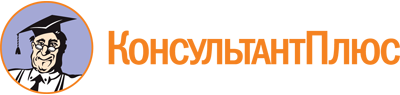 Приказ Департамента образования и молодежной политики ХМАО - Югры от 19.03.2019 N 6-нп
(ред. от 01.03.2023)
"Об утверждении Административного регламента предоставления государственной услуги по выдаче заключения о соответствии качества оказываемых социально ориентированной некоммерческой организацией общественно полезных услуг установленным критериям в сфере образования"Документ предоставлен КонсультантПлюс

www.consultant.ru

Дата сохранения: 30.06.2023
 Список изменяющих документов(в ред. приказов Департамента образования и молодежной политики ХМАО - Югрыот 24.06.2019 N 9-нп, от 10.06.2020 N 9-нп, от 22.06.2021 N 5-нп,от 08.12.2021 N 16-нп,приказов Департамента образования и науки ХМАО - Югры от 08.08.2022 N 20-нп,от 01.03.2023 N 4-нп)Список изменяющих документов(в ред. приказов Департамента образования и молодежной политики ХМАО - Югрыот 24.06.2019 N 9-нп, от 10.06.2020 N 9-нп, от 22.06.2021 N 5-нп,от 08.12.2021 N 16-нп,приказов Департамента образования и науки ХМАО - Югры от 08.08.2022 N 20-нп,от 01.03.2023 N 4-нп)Список изменяющих документов(в ред. приказа Департамента образования и науки ХМАО - Югрыот 08.08.2022 N 20-нп)